COMUNE DI CAMPOBELLO DI LICATA (Libero Consorzio Comunale di Agrigento)BORSA DI STUDIO SCUOLA SECONDARIA DI SECONDO GRADO – ANNO SCOLASTICO2019/2020. Il SINDACORende noto agli interessati che, l'Assessorato Regionale dell'Istruzione e della Formazione Professionale conCircolare n 31 dell'11 Dicembre 2019 decreto legislativo 13 aprile 2017, n 63 - artt 9 e 10 - ha attivato le procedure perl'erogazione delle borse di studio per le scuole secondarie di secondo grado, per le famiglie con basso reddito, perl'anno scolastico 2019/2020.Beneficiari dell'intervento sono studenti delle scuole secondarie di secondo grado, statali e paritarie, il cui nucleofamiliare ha un indicatore della situazione economica equivalente (ISEE) non superiore a € 10.632,94.IMPORTANTE: l'attestazione ISEE valida è quella rilasciata dopo il 15 gennaio 2020.Si precisa che saranno prese in considerazione le attestazioni ISEE valide, ovvero tutte quelle che non riportanonessuna annotazione.A tal fine i soggetti interessati dovranno presentare l'istanza, esclusivamente presso le Istituzioni Scolastichefrequentate entro e non oltre giorno 7 febbraio 2020 completa dei seguenti allegati:•••Domanda compilata in ogni sua parte;Fotocopia del documento di riconoscimento e codice fiscale del soggetto richiedente il beneficio, in corsodi validità;Fotocopia dell'attestazione dell'indicatore della Situazione Economica Equivalente (ISEE) in corso divalidità;Il modello di domanda per la richiesta del contributo si dovrà ritirare presso l'Istituto scolastico frequentato.Campobello di licata lì 16/01/2020IL SINDACO             Giovanni Picone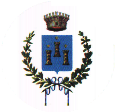 